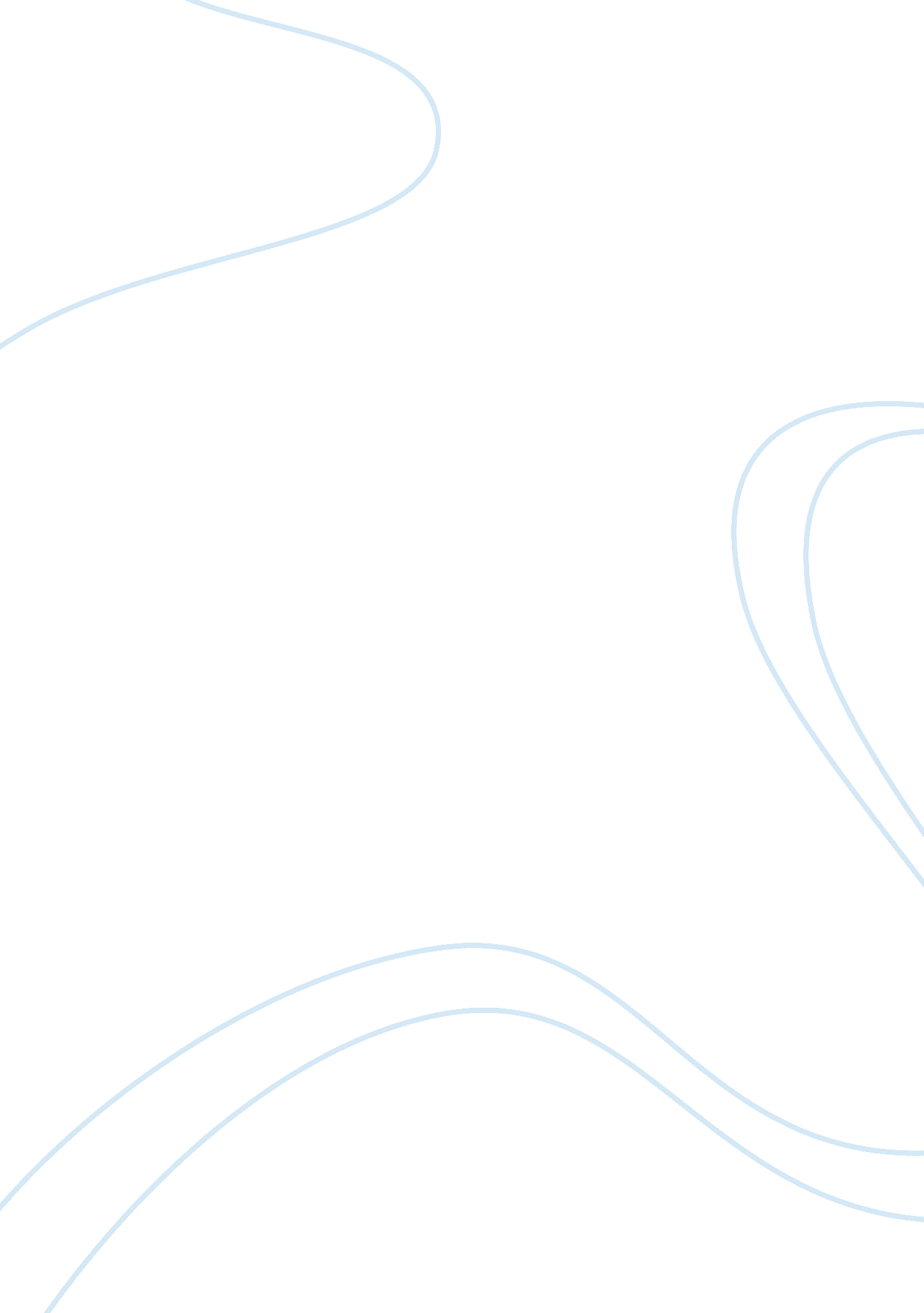 Object and systematic evaluation of accounting information system for a client's ...Finance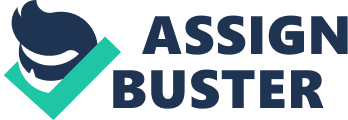 The paper " Object and Systematic Evaluation of Accounting Information System for a Client's Business" is an outstanding example of an essay on finance and accounting. Accounting information system need evaluation for a client business are necessary since it helps to provide required useful and credible information. Evaluation should be objective and systematic to help in ensuring only significant information is enabled and provided. Some systems are only fit for specific clients, and therefore, have no general applicability. Managers or officials concerned should give the required information to ensure that a system designer gains the background data that fits the activities of the client. The paper is meant to discuss how to evaluate customer/client need for a system for successful business operations and identification of technical and administrative controls to help achieve data security and data integrity (Perry, and Richard, 753). Evaluation of the business organization’s need for a database system for improved business operations 
A practitioner or specialist should evaluate a need for a system through assessment of the following:- 
One should check the relevance of a system in the client’s operations. The system should be of significant use in an organization to avoid wastage of resources. Operations to be administered through the system should be in existence. Where a system is not able to give results at the right time, relevance is usually not put into consideration. 
Every organization has its own objectives which will have to be achieved for the better end and for goal actualization. A system should be in a position to help fulfill the objectives of a company. Objectives are determined before a decision to put up a system is actualized. 
A system installed should be sustainable in the client’s operations. Where the system becomes hard to maintain or control, its sustainability is usually considered wanting since the resource could be in use only for some time which is not economical (Perry, and Richard, 761). 
A system is evaluated depending on the impact it creates on the human resources in an organization. A system that becomes a threat or demoralizes the employees may not be considered necessary in a business. System installation impact on the output of company operations is also important to study and determine since any drop in profit experienced may cost much to an organization. 
Efficiency and effectiveness of the system on business operation should be considered before any action to purchase a system is actualized. The system should be one which helps the organization to achieve goals and objectives at the right time to create efficiency in operations. The results achieved by the use of a system should be what the organization plans to achieve and not much variations experienced. 
Technical and administrative controls to help ensure data integrity and data security 
Securing of storage devices for data and its transmission should be ensured. 
Physical securing of hardware to ensure unauthorized access is denied. 
Securing services of networking which are provided by the operating system. 
A file system that can restrict unauthorized access should be used. 
For the host machine, the number of user accounts to be used should be limited 
The password used in the system should be safeguarded. 
Surety auditing should be ensured. 
Use of other software for the operating system’s security should be ensured. 
Monitoring of operations taking place in the system should be ensured so as to assess their authenticity (Perry, and Richard, 788). 

Conclusion 
Business operations’ system needs should be evaluated before installation is done to ensure that the right decisions are made with the proper information attained. The evaluation process involves checking for relevance, the fulfillment of objectives, effectiveness, development efficiency, sustainability, and impact. Several technical and administrative controls exist in aid to prevent data loss and ensure data security (Perry, and Richard, 977). 